cތިލަދުންމަތީ ދެކުނުބުރީ ކުޅުދުއްފުށީ ކައުންސިލްގެ އިދާރާ     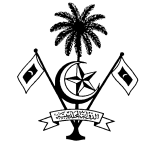 ހދ.ކުޅުދުއްފުށި، ދިވެހިރާއްޖެ          ބިމާއި، ގޮވަތިގެދޮރު ރަޖިސްޓަރީ ކުރުމަށް އެދިހުށަހަޅާ ފޯމުމިފޯމު ފުރުމަށް ބޭނުންކުރާނީ ދެލިނުފޭދޭ ނޫކުލަ، ނުވަތަ ކަޅުކުލަގަލަމެވެ. މި ފޯމުގައި ޞައްހަ ނޫން މަޢުލޫމާތެއް ވާކަން އެގިއްޖެނަމަ، ނުވަތަ މިފޯމު ފުރިހަމަ ކޮށްފައިނުވާނަމަ މިފޯމު ބާޠިލުވާނެއެވެ. ރަޖިސްޓަރީ ކުރުމަށް އެދޭ ތަނުގެ މަޢުލޫމާތުހެއްދުމަށް އެދޭ ރަޖިސްޓަރީ މަޢުލޫމާތު (ހުސްގޮޅިގައި ފާހަގަ ޖައްސަވާށެވެ.)ކުރިން ރަޖިސްޓަރީއެއް ހައްދާފައިވާނަމަ އެރަޖިސްޓަރީގެ މަޢުލޫމާތު ޢިމާރާތް ކުރެވިފައިވާ ގޮތުގެ ތަފްޟީލް (ޢިމާރާތާއި ގޯތީގެ ރަޖިސްޓަރީ ހައްދަން އެދޭނަމަ މިބައި ފުރިހަމަ ކުރަންވާނެއެވެ). ގޯތީގެ ވެރިފަރާތުން ތިރީގައިމިވާ ބައި ފުރިހަމަ ކުރަންވާނެއެވެ.ގޯތީގެ ވެރިފަރާތް ފިޔަވައި އެހެން ފަރާތަކުން ރަޖިސްޓަރީ ކުރުމަށް ހުށަހަޅާނަމަ (ވެރިފަރާތް ނިޔާވެފައިވާނަމަ ނުވަތަ ބަލިހާލު ހުރިގޮތުން ފޯމު ފުރުމަށް އުޒުރުވެރިވާނަމަ)ހެކިންގެ މަޢުލޫމާތު (ފޯމުގައި ދެއްވާފައިވާ މަޢުލޫމާތަކީ ޞައްހަ މަޢުލޫމާތު ކަމަށް ހެކިވާނެ 2 ފަރާތެއް)ފޯމާއިއެކު ހުށަހަޅަން ޖެހޭ ތަކެތި ގޯތީގެ ވެރިފަރާތުގެ މުއްދަތު ހަމަނުވާ ދރއ ކާޑްގެ ކޮޕީ  (ވެރިފަރާތް ދުނިޔޭގައި ހުރިނަމަ)	    ޝަރީއަތުން (ތަރިކައި، ހިބައިން ނުވަތަ އަމިއްލަ ކޮށްގެން) ލިބިފައިވާ ގޯއްޗެއްނަމަ ޝަރީއަތް ނިމުނު ގޮތުގެ ރިޕޯޓްގެ ކޮޕީ ކުރިން ރަޖިސްޓަރީ ހައްދާފައިވާނަމަ ރަޖިސްޓަރީގެ އަސްލު ހެކިންގެ ގޮތުގައި މަޢުލޫމާތުދޭ 2 ފަރާތުގެ ދރއ ކާޑްގެ ކޮޕީ ގޯތީގެ ރަޖިސްޓަރީ ހައްދާނަމަ =/5ރ (ފަހެއް) ރުފިޔާގެ ރެވެނިއު ސްޓޭމްޕްޢިމާރާތާއި ގޯތީގެ ރަޖިސްޓަރީ ހައްދާނަމަ =/10 (ދިހައެއް) ރުފިޔާގެ ރެވެނިއު ސްޓޭމްޕް ރަޖިސްޓަރީ ގެއްލިގެން ރަޖިސްޓަރީ ހައްދާނަމަ ޖުރުމަނާގެ ގޮތުގައި =/100ރ (އެއްސަތޭކަ) ރުފިޔާ ދައްކަންވާނެއެވެ. (ޖުރުމަނާ ދައްކާނީ ރަޖިސްޓަރީ ނިމުނީމައެވެ.)(ފޯމު ފުރަންވީ ގޮތުގެ އިރުޝާދު 3 ވަނަ ޞަފުހާގައި)				ފޯމު ފުރަންވީ ގޮތުގެ އިރުޝާދުރަޖިސްޓަރީ ކުރުމަށް އެދޭ ތަނުގެ މަޢުލޫމާތު:މިބައިގައި ހިމަނާނީ ގޯތީގެ ނަމާއި، މަގުގެނަމާއި، ގޯތި ހިމެނޭ ކޮށީގެ ނަންބަރު ފަދަ ގޯއްޗާއި ބެހޭ މަޢުލޫމާތެވެ. ބިމުގެ ބާވަތް ކަމުގައި ލިޔާނީ ބަންޑާރަ ނުވަތަ އަމިއްލަ އެވެ. އަމިއްލަ ގޯއްޗަކަށްވާނީ ބަންޑާރަ ބިން އަމިއްލަ ކުރާ ޢުޞޫލުން އަމިއްލަ ކުރުމަށްފަހުއެވެ. އެހެން ނޫންނަމަ އެއީ ބަންޑާރަ ގޯއްޗެވެ. ބިން ހަވާލުކުރެވުނު ތާރީޚްގެ ގޮތުގައި ލިޔާނީ ޝަރީއަތް މެދުވެރިވެ ލިބުނު ގޯއްޗެއް ނަމަ ޝަރީއަތް ނިމުނު ތާރީޚެވެ. އެނޫން ގޮތަކަށް ލިބުނުނަމަ އެތާރީޚެކެވެ.ހެއްދުމަށް އެދޭ ރަޖިސްޓަރީގެ މަޢުލޫމާތު:މިބައިގައި ފާހަގަ ކުރައްވާނީ ހެއްދުމަށްބޭނުންވާ ރަޖިސްޓަރީއެކެވެ. ޢިމާރާތާއި ގޯތީގެ ރަޖިސްޓަރީ ހެއްދޭނީ ބަންޑާރަ ގޯއްޗާއި، އަމިއްލަ ގޯއްޗާއި، އެފަދަ ގޯތީގައި ހަދާ ޢިމާރާތް ރަޖިސްޓަރީ ކުރުމާއި ބެހޭ ޤަވާއިދު (ޤަވާއިދު ނަންބަރ 2016/R88) ގެ 9 ވަނަ މާއްދާގެ (ނ) އަދި (ރ) ގައި ބަޔާންކޮށްފައިވާ މިންވަރަށް ޢިމާރާތްކުރެވިފައިވާނަމައެވެ. އެއްމެދު ގޯއްޗާއި، އެއްމެދު ޢިމާރާތާއި ގޯތީގެ ރަޖިސްޓަރީއަކީ އެކަކަށްވުރެ ގިނަ މީހުނަށް ލިބިފައިވާ ގޯއްޗަކަށް ހެއްދޭ ރަޖިސްޓަރީއެވެ. ފުލެޓް ނުވަތަ ރޯހައުސްގެ ރަޖިސްޓަރީއަކީ ސަރުކާރުގެ ބޯހިޔާވަހިކަމުގެ ދަށުން ދޫކުރެވުނު ރޯހައުސް ނުވަތަ ފުލެޓް ލިބިފައިވާ ފަރާތްތަކަށް ހައްދާ ރަޖިސްޓަރީއެކެވެ. އަދި  ރަޖިސްޓަރީ ހައްދަނީ އަލަށް، ނުވަތަ ގެއްލިގެން ނުވަތަ އެހެންވެސް މަގުބޫލު ސަބަބެއް އޮވެގެންނަމަ އެކަން ފާހަގަ ކުރަންވާނެއެވެ.ކުރިން ހައްދާފައިވާ ރަޖިސްޓަރީގެ މަޢުލޫމާތު: މިބައިގައި ކުރިން އެގޯއްޗަށް ރަޖިސްޓަރީއެއް ހައްދާފައިވާނަމަ އެރަޖިސްޓަރީގެ މަޢުލޫމާތު ހިމަނަންވާނެއެވެ. އަދި  ރަޖިސްޓަރީ ރަހުނުކުރެވިފައިވާނަމަ ރަހުނު ކުރެވިފައިވާ އިދާރާއެއް ނުވަތަ ބޭންކެއްގެ ނަން ލިޔަންވާނެއެވެ. ރަޖިސްޓަރީ ގެއްލިގެން އަލުން ރަޖިސްޓަރީ ހައްދާނަމަ ރަޖިސްޓަރީ އެއްވެސް ފަރާތެއްގައި ރަހުނުކުރެވިފައިވެތޯ ބެލުމަށްޓަކައި މަޢުލޫމާތު ސާފުކުރާ ފޯމު އެފަދަ ފަރާތަކަށް ހުށަހަޅައި އެމަޢުލޫމާތު ސާފުކުރަންވާނެއެވެ.ޢިމާރާތް ކުރެވިފައިވާ ގޮތުގެ މަޢުލޫމާތު: މިބައިގައި ގޯތީގައި ކޮށްފައިވާ ޢިމާރާތުގެ ނުވަތަ ގެޢިމާރާތްކޮށްފައިވާ ގޮތް ތަފްޞީލްކޮށްލިޔަންވާނެއެވެ. ގޭގައި ހުރިކޮޓަރިއާއި، ފާޚާނާއާއި، ބަދިގެ ފަދަ އަސާސީ ތަންތަނުގެ އަދަދާއި، އަދިވެސް ގޯތީގައި އެހެން ބޭނުންތަކަށާއި، ފަސޭހައަށްޓަކައި ކުރެވިފައިވާ ޢިމާރާތްތަށް ހިމަނަށްވާނެއެވެ. އަދި އެއްބުރިއަށްވުރެ އުސްކޮށް ކުރެވިފައިވާ ޢިމާރާތެއްނަމަ ކޮންމެ ބައެއްގައި ހުރި މުހިންމު ތަންތަން ފާހަގަ ކުރަންވާނެއެވެ.ގޯތީގެ ވެރިފަރާތުގެ މަޢުލޫމާތު: މިބައިގައި ލިޔާނީ ގޯތި ރަޖިސްޓަރީ ކުރެވިފައިވާ ނުވަތަ ކުރަންބޭނުންވާ، ނުވަތަ ޝަރީއަތް މެދުވެރިކޮށް ގޯތި ލިބުނު ފަރާތުގެ މަޢުލޫމާތެވެ. ގޯތި ލިބުނު ފަރާތް މިވަގުތު ދުނިޔޭގައި ނެތްނަމަވެސް އެމަޢުލޫމާތު ލިޔަންވާނެއެވެގޯތީގެ ވެރިފަރާތް ފިޔަވާ އެހެން ފަރާތަކުން ރަޖިސްޓަރީ ކުރަން ހުށަހެޅުން: މިބައި ފުރިހަމަ ކުރާނީ ގޯތީގެ ވެރިފަރާތް ނުވަތަ ގޯތި ލިބުންފަރާތަށް މިފޯމު ހުށަނޭޅޭ ފަދަ މަޤުބޫލު ޢުޒުރެއް ދިމާވެގެން އެހެން ފަރާތަކުން އެކަން ކުރަންޖެހިއްޖެ ހާލަތެއްގައެވެ. އެފަދަ ހާލަތެއްގައި ވެރިފަރާތުގެ ބަދަލުގައި އެހެން މީހަކަށް މިފޯމު ހުށަހަޅައި އަދި ރަޖިސްޓަރީއާއި ހަވާލުވެވިދާނެއެވެ. ހެކިންގެ މަޢުލުމާތު: ހެކިންގެ މަޢުލޫމާތަކީ ގޯތީގައި ކުރެވިފައިވާ ޢިމާރާތްތައް ކުރެވިފައިވާ މިންވަރާއި، އަދި މިފޯމުގައި ދީފައިވާ މަޢުލޫމާތަކީ ޞައްހަ މަޢުލޫމާތުކަން ބަޔާންކޮށް މަޢުލޫމާތުދޭނެ 2 ފަރާތެކެވެ. ހެކިންގެ ގޮތުގައި މަޢުލޫމާތުދޭ އެއްވެސް ފަރާތަކީ ގޯތީގެ ވެރިފަރާތުގެ ޢާއިލާގެ މެންބަރެއްގެ ގޮތުގައިވެގެން ނުވާނެއެވެ. އާއިލާގެ މެންބަރެއްކަމުގައި ބަލާނީ ރަޖިސްޓަރީ ކުރާ ފަރާތުގެ އަނބިމީހާ/ ފިރިމީހާ އާއީ ތިމާގެ ކަމުގެ ގޮތުން ދެބެންގެ ދެދަރިއަށްވުރެ ގާތްތިމާގެ ފަރާތެއް ނަމައެވެ. ހެކިންގެބައިފުރާނީ އިމާރާތާއި ގޯތީގެ ރަޖިސްޓަރީ ހައްދާނަމައެވެ.ގޯތީގެ ނަން: (ތާނައިން)ގޯތީގެ ނަން: (ތާނައިން)މަގުގެ ނަންގޯތީގެ ނަން: (އިގިރޭސިއަކުރުން)ގޯތީގެ ނަން: (އިގިރޭސިއަކުރުން)ބޭރުބަހެއްނަމަ މާނަ ކޮށީ ނަންބަރކޮށީ ނަންބަރބިމުގެ/ ގޯތީގެ ބާވަތްބިން/ ގޯތި ނުވަތަ ފުލެޓް ލިބުނު ތާރީޚްބިން/ ގޯތި ނުވަތަ ފުލެޓް ލިބުނު ތާރީޚްގޯތި/ ބިން ނުވަތަ ފުލެޓް ލިބުނު ގޮތްގޯތި/ ބިން ނުވަތަ ފުލެޓް ލިބުނު ގޮތްގޯތީގެ ރަޖިސްޓަރީ ގޯތީގެ ރަޖިސްޓަރީ އެއްމެދު ގޯތީގެ ރަޖިސްޓަރީއެއްމެދު ގޯތީގެ ރަޖިސްޓަރީއެއްމެދު ގޯތީގެ ރަޖިސްޓަރީޢިމާރާތާއި ގޯތީގެ ރަޖިސްޓަރީޢިމާރާތާއި ގޯތީގެ ރަޖިސްޓަރީއެއްމެދު ޢިމާރާތާއި ގޯތީގެ ރަޖިސްޓަރީއެއްމެދު ޢިމާރާތާއި ގޯތީގެ ރަޖިސްޓަރީއެއްމެދު ޢިމާރާތާއި ގޯތީގެ ރަޖިސްޓަރީފްލެޓް/ ރޯހައުސް ރަޖިސްޓަރީފްލެޓް/ ރޯހައުސް ރަޖިސްޓަރީއެއްމެދު ޕްލެޓް/ ރޯހައުސް ރަޖިސްޓަރީއެއްމެދު ޕްލެޓް/ ރޯހައުސް ރަޖިސްޓަރީއެއްމެދު ޕްލެޓް/ ރޯހައުސް ރަޖިސްޓަރީރަޖިސްޓަރީ ހައްދަން ބޭނުންވަނީއަލަށްވެރިފަރާތް ބަދަލުވެފައިވާތީވެރިފަރާތުގެ ނަން ނުވަތަ އެޑްރެސް ބަދަލުވެގެންރަޖިސްޓަރީ ހައްދަން ބޭނުންވަނީގެއްލިގެންބައުވެ ނުވަތަ ހަލާކުވެގެންގޯތީގައި ކުރިން ކޮށްފައިވާ އިމާރާތް ބަދަލުވެފައިވާތީރަޖިސްޓަރީ ހައްދަން ބޭނުންވަނީއެހެނިހެންކުރިން ރަޖިސްޓަރީއެއް ހައްދާފައިވާ ނަމަ އެރަޖިސްޓަރީގެ ނަންބަރކުރިން ރަޖިސްޓަރީއެއް ހައްދާފައިވާ ނަމަ އެރަޖިސްޓަރީގެ ނަންބަރރަޖިސްޓަރީގެ ބާވަތް (ގޯތި ރަޖިސްޓަރީ ނުވަތަ އިމާރާތާއި ގޯތި ރަޖިސްޓަރީ ކަން)ރަޖިސްޓަރީގެ ބާވަތް (ގޯތި ރަޖިސްޓަރީ ނުވަތަ އިމާރާތާއި ގޯތި ރަޖިސްޓަރީ ކަން)ރަޖިސްޓަރީ އެއްވެސް ފަރާތެއްގައި ރަހުނު ކުރެވިފައިވާ ނަމަ ރަހުނު ކުރެވިފައިވާކަން ނުވަތަ ނޫންކަންރަޖިސްޓަރީ އެއްވެސް ފަރާތެއްގައި ރަހުނު ކުރެވިފައިވާ ނަމަ ރަހުނު ކުރެވިފައިވާކަން ނުވަތަ ނޫންކަންރަހުނު ކުރެވިފައިވާ ނަމަ ރަހުނު ކުރެވިފައިވާ ފަރާތްއެއްބުރިއަށް ޢިމާރާތް ކުރެވިފައި އެއްބުރިއަށްވުރެ އުސްކޮށް ޢިމާރާތް ކުރެވިފައިވާނަމަ ފަންގިފިލާގެ ޢަދަދުއެއްބުރިއަށްވުރެ އުސްކޮށް ޢިމާރާތް ކުރެވިފައިވާނަމަ ފަންގިފިލާގެ ޢަދަދުއެއްބުރިއަށްވުރެ އުސްކޮށް ޢިމާރާތް ކުރެވިފައިވާނަމަ ފަންގިފިލާގެ ޢަދަދުއެއްބުރިއަށްވުރެ އުސްކޮށް ޢިމާރާތް ކުރެވިފައިވާނަމަ ފަންގިފިލާގެ ޢަދަދުއެއްބުރިއަށްވުރެ އުސްކޮށް ޢިމާރާތް ކުރެވިފައިވާނަމަ ފަންގިފިލާގެ ޢަދަދުއެއްބުރިއަށްވުރެ އުސްކޮށް ޢިމާރާތް ކުރެވިފައިވާނަމަ ފަންގިފިލާގެ ޢަދަދުގޯތީގައި ހަދާފައިވާ އެހެން ޢިމާރާތްތަކުގެ ޢަދަދުގޯތީގައި ހަދާފައިވާ އެހެން ޢިމާރާތްތަކުގެ ޢަދަދުއެއްބުރިއަށް ޢިމާރާތް ކުރެވިފައި 1 ވަނަ ފަންގިފިލާ2 ވަނަ ފަންގިފިލާ3 ވަނަ ފަންގިފިލާ4 ވަނަ ފަންގިފިލާ5 ވަނަ ފަންގިފިލާ6 ވަނަ ފަންގިފިލާ7 ވަނަ ފަންގިފިލާގޯތީގައި ހަދާފައިވާ އެހެން ޢިމާރާތްތަކުގެ ޢަދަދުގޯތީގައި ހަދާފައިވާ އެހެން ޢިމާރާތްތަކުގެ ޢަދަދުކޮޓަރީގެ ޢަދަދުފިހާރަފާޚާނާރެސްޓޮރެންޓުސިޓިންގރޫމުގަރާޖުބަދިގެވާކްޝޮޕްގުދަންޓިއުޝަން ކުލާސް#		ވެރިފަރާތުގެ ނަންދާއިމީ އެޑްރެސްދރއ ކާޑް ނަންބަރސޮއިގުޅޭނެ ފޯނު ނަންބަރ12345678910ގޯތީގެ ވެރިފާރާތުގެ ބަދަލުގައި މުވާމަލާތް ކުރާފަރާތުގެނަންހަވާލުވާ ފަރާތުގެ ފޯނު ނަންބަރގޯތީގެ ވެރިފާރާތުގެ ބަދަލުގައި މުވާމަލާތް ކުރާފަރާތުގެއެޑްރެސްވެރިފަރާތާއި ހުރި ގުޅުން/ ހައިޞިއްޔަތު#ނަންދާއިމީ އެޑްރެސްދރއ ކާޑް ނަންބަރސޮއި12